АННОТАЦИЯПодписан: Ирина Николаевна КоноваловаDN: C=RU, OU=заведующий, O=" МБДОУ детский сад № 27 "" Ромашка""", CN=Ирина Николаевна Коновалова, E=mdou272012@yandex.ru Основание: Я являюсь автором этого документа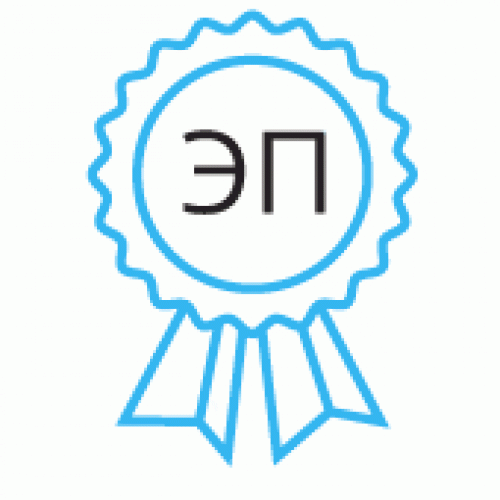 Местоположение: РФ, Ростовская область, Тарасовский район, п.Весенний, ул. Ленина,18 Дата: 2021-02-01 14:01:04Foxit Reader Версия: 9.7.2Рабочая программа предназначена для организации образовательной деятельности с детьми разновозрастной группы. Основу примерной рабочей программы составляет подбор материалов из основной образовательной программы ДОУ.Рабочая программа составлена по образовательным областям: физическое развитие, социально-коммуникативное развитие, познавательное развитие, речевое развитие, художественно-эстетическое развитие.В программе на первый план выдвигается развивающая функция образования, обеспечивающая становление личности ребенка и ориентирующая на его индивидуальные особенности. При разработке программы учитывалось комплексное решение задач по охране жизни и укреплению здоровья детей, всестороннее воспитание, обогащение развития на основе организации разнообразных видов детской деятельности. В программе комплексно представлены все основные содержательные линии воспитания, обучения и развития ребенка.Цель рабочей программы - создание благоприятных условий для полноценного проживания ребенком дошкольного детства, формирования основ базовой культуры личности, всестороннее развитие психических и физических качеств в соответствии с возрастными и индивидуальными особенностями, подготовка ребенка к жизни в современном обществе, обеспечение безопасности жизнедеятельности ребенка.Задачи развития детей:Стимулировать эмоциональное содержательное общение ребенка со взрослыми.Поддерживать деловые мотивы общения ребенка со взрослыми.Стимулировать проявление признаков внеситуативно -познавательного общения со взрослыми.Развивать интерес к сверстнику, желание взаимодействовать.Привлекать внимание детей к освоению свойств предметов (формы, размера, цвета), отношений идентичности, порядка, равенства и неравенства.Поддерживать	и	развивать	интерес	детей	к	совместному	со	взрослым	и самостоятельному обследованию предметов, разнообразным действиям с ними.Обогащать представления детей о растениях, животных, человеке, а так же об объектах неживой природы.Вовлекать детей в элементарную исследовательскую деятельность по изучению качеств и свойств объектов неживой природы.НОД осуществляется через групповую, подгрупповую, индивидуальную форму организации детей, при этом используются следующие формы работы: беседа, игра,педагогические ситуации, экспериментирование, поиск, праздник. Образовательная деятельность осуществляется в ходе режимных моментов, в совместной деятельности педагога и детей: познавательной, игровой, трудовой.Содержание рабочей программы включает совокупность образовательных областей, которые обеспечивают разностороннее развитие детей с учетом их возрастных и индивидуальных особенностей. Для реализации рабочей учебной программы имеется учебно-методическое и информационное обеспечение.Настоящая рабочая программа обеспечивает разностороннее развитие детей в возрасте от 1,5 до 7 лет с учетом их возрастных и индивидуальных особенностей по основным направлениям: физическому, социально-коммуникативному, познавательному, речевому и художественно-эстетическому. Программа формируется как программа психолого-педагогической поддержки позитивной социализации и индивидуализации, развития личности детей дошкольного возраста.Рабочая программа построена в соответствии с требованиями ФГОС ДО, Федеральным законом РФ «Об образовании в РФ», а также на основе основной образовательной программы, ведущими целями которой являются: создание благоприятных условий для полноценного проживания ребенком дошкольного детства, формирование основ базовой культуры личности, всестороннее развитие психических и физических качеств в соответствии с возрастными и индивидуальными особенностями, подготовка ребенка к жизни в современном обществе, к обучению в школе, обеспечение безопасности жизнедеятельности дошкольника.Рабочая программа определяет содержание и организацию воспитательно- образовательного процесса для детей подготовительной к школе группы и направлена на формирование общей культуры, развитие физических, интеллектуальных и личностных качеств, формирование предпосылок учебной деятельности, обеспечивающих социальную успешность, сохранение и укрепление здоровья детей.Исходя из поставленной цели, формируются задачи:Укрепление здоровья, приобщение к здоровому образу жизни, развитие двигательной следующие задачи и гигиенической культуры детей.Развитие гуманистической направленности отношения детей к миру, воспитание культуры общения, эмоциональной отзывчивости и доброжелательности к людям.Развитие эстетических чувств детей, творческих способностей, эмоционально- ценностных ориентаций, приобщение воспитанников к искусству и художественной литературе.Развитие познавательной активности, познавательных интересов, интеллектуальных способностей детей, самостоятельности и инициативы, стремления к активной деятельности и творчеству.Реализация цели осуществляется в процессе разнообразных видов деятельности:Образовательная деятельность, осуществляемая в процессе организации различных видов детской деятельности (игровой, коммуникативной, трудовой, познавательно- исследовательской, продуктивной, музыкально-художественной, чтения).Образовательная деятельность, осуществляемая в ходе режимных моментов (совместная деятельность).Самостоятельная деятельность детей.Взаимодействие с семьями детей по реализации рабочей программы.Таким образом, решение программных задач осуществляется в совместной деятельности взрослых и детей и самостоятельной деятельности детей не только в рамках непосредственно образовательной деятельности, но и при проведении режимных моментов в соответствии со спецификой дошкольного образования.Содержание рабочей программы включает совокупность образовательных областей, которые обеспечивают разностороннее развитие детей с учетом их возрастных и индивидуальных особенностей по основным направлениям – физическому, социально-коммуникативному, познавательному, речевому и художественно-эстетическому.